EÖTVÖS LORÁNDTUDOMÁNYEGYETEM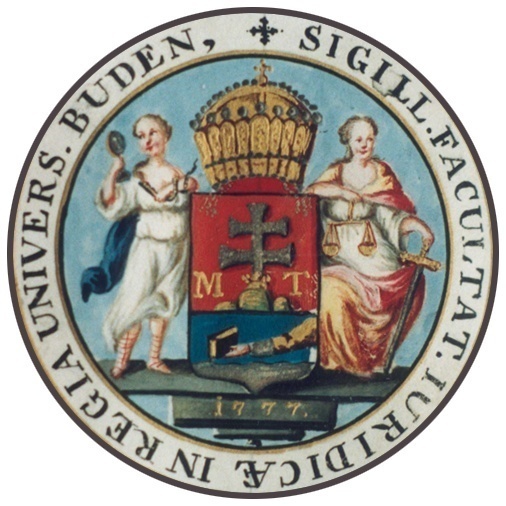 ÁLLAM- ÉS JOGTUDOMÁNYI KAR*ÓRAREND-TANREND2017/2018. tanév tavaszi szemeszter*JOGÁSZKÉPZÉS NAPPALI TAGOZATPOLITOLÓGIA/POLITIKATUDOMÁNYOK BA POLITIKATUDOMÁNY MA KÉPZÉSKRIMINOLÓGIA MA KÉPZÉSBudapest20182017/2018. TANÉV IDŐBEOSZTÁSANAPPALI TAGOZATOS KÉPZÉSEKTavaszi szemeszterRegisztrációRangsorolásos kurzusfelvételElső tanítási napOktatási szünetUtolsó tanítási napVizsgaidőszakKöltségtérítés és egyéb díjak befizetéseÉvfolyamdolgozat benyújtásaKérelmekSzakmai gyakorlatSzakdolgozatTémaválasztás - konzultációkBeadásVédésZáróvizsgákJelentkezésIdőpontja Doktori avatásOklevél átadásÁLTALÁNOSTUDNIVALÓKA KAR VEZETŐIDékánDr. Menyhárd Attila, tanszékvezető egyetemi tanár1053 Budapest, Egyetem tér 1-3., földszint 12.Tel.: 411-6516, 411-6500/2446Fax: 411-6515DékánhelyettesekTanulmányi és oktatási ügyek dékánhelyetteseDr. Somssich Réka, habilitált egyetemi docens1053. Budapest, Egyetem tér 1-3. I. 116.Tel.: 411-6519, 411-6500/3251Nemzetközi ügyek dékánhelyetteseDr. Sonnevend Pál, tanszékvezető habilitált egyetemi docens 1053 Budapest, Egyetem tér 1-3. I. em. 124.Tel.: 411-6504, 411-6500/2548Tudományos ügyek dékánhelyetteseDr. Varga István, tanszékvezető egyetemi tanár1053 Budapest, Egyetem tér 1-3. II. em. 202.Tel./Fax: 411-6522, 411-6500/2605Kari titkárDr. Kovács Norbert1053 Budapest, Egyetem tér 1-3. fsz. 12.Tel.: 411-6516, 411-6500/2596A Doktori TanácselnökeiDr. Kukorelli István, egyetemi tanár, Dr. Szabó Máté, egyetemi tanár1053 Budapest, Egyetem tér 1-3.Tel.: 411-6504, 411-6500/2448 Tel.: 411-6501, 411-6500/2807, 2879alelnökeDr. Fazekas Marianna, habilitált egyetemi docens1053 Budapest, Egyetem tér 1-3. I. em. 116.Tel.: 411-6519, 411-6500/2715, 4732A Tudományos Diákköri Tanács (TDT)elnökeDr. Nagy Marianna, tanszékvezető egyetemi tanárA KAR TANSZÉKEI ÉS TANSZÉKVEZETŐIAgrárjog Tanszék1053 Budapest, Egyetem tér 1-3. fsz. 18-19.Tel.: 411-6514, 411-6500/2445Tanszékvezető: Dr. Kurucz Mihály habilitált egyetemi docensFélfogadási idő: hétfőtől csütörtökig 9.00-11.00 Tanszéki előadó: Bánkutiné Fett AnnaAlkotmányjogi Tanszék1053 Budapest, Egyetem tér 1-3. III/307. Tel.: 411-6504, 411-6500/2448Tanszékvezető: Dr. Chronowski Nóra habilitált egyetemi docensFélfogadási idő: hétfőtől-csütörtökig 9.00-12.00Tanszéki előadó: Biró Mária Büntető Eljárásjogi és Büntetés-végrehajtási Jogi Tanszék1053 Budapest, Egyetem tér 1-3. II/219-220.Tel.: 411-6511, 411-6500/2602Tanszékvezető: Dr. Hack Péter habilitált egyetemi docensFélfogadási idő: hétfőtől csütörtökig 9.30-11.30Tanszéki előadó: Herman SzilviaBüntetőjogi Tanszék1053 Budapest, Egyetem tér 1-3. I. ½ em. 201-202., II/216., II/222-223. Tel.: 411-6508, 411-6500/2405Tanszékvezető: Dr. Gellér Balázs egyetemi tanárFélfogadási idő: hétfő, szerda és csütörtök 10.00-13.00Tanszéki előadó: Bozzay LauraJog- és Társadalomelméleti Tanszék1053 Budapest, Egyetem tér 1-3. III/311.Tel.: 411-6501, 411-6500/2807, 2879Tanszékvezető: Dr. Fleck Zoltán egyetemi tanárFélfogadási idő: hétfőtől csütörtökig 9.00-12.00Tanszéki előadó: Pajor GabriellaKözgazdaságtan és Statisztika Tanszék1053 Budapest, Egyetem tér 1-3. I/118, I/119, II/224-227., II/231-232.Tel.: 411-6524, 411-6500/2404, 2738Tanszékvezető: Dr. Steiger Judit habilitált egyetemi docensFélfogadási idő: hétfőtől csütörtökig 10.00-12.00Tanszéki előadó: Dávidné Horváth ZsuzsaKözigazgatási Jogi Tanszék1053 Budapest, Egyetem tér 1-3. I/107., I/113., I/116-117.Tel.: 411-6500/2715; Fax: 411-6500/3270Tanszékvezető: Dr. Nagy Marianna egyetemi tanárFélfogadási idő: 	hétfőtől csütörtökig 9.00-13.00Tanszéki előadó: Berényi IstvánnéKriminológia Tanszék1053 Budapest, Egyetem tér 1-3. III/314.Tel.: 411-6521, 411-6500/2748Tanszékvezető: Dr. Lévay Miklós egyetemi tanárFélfogadási idő: hétfőtől csütörtökig 9.00-11.00Tanszéki előadó: Laczkovich DorottyaMagyar Állam- és Jogtörténeti Tanszék1053 Budapest, Egyetem tér 1-3. II/210-211.Tel.: 411-6500/2675, Fax: 411-6518Tanszékvezető: Dr. Mezey Barna egyetemi tanárFélfogadási idő: hétfőtől csütörtökig 9.00-11.00Tanszéki előadó: Magyariné Horváth ÁgnesMunkajogi és Szociális Jogi Tanszék1053 Budapest, Egyetem tér 1-3. I.1/2 /302-304.Tel.: 411-6521, 411-6500/2437, 2764Mb. tanszékvezető: Dr. Horváth István, habilitált egyetemi docensFélfogadási idő: 	hétfőtől péntekig 9.00-11.00Tanszéki előadó: Szabó IvettNemzetközi Jogi Tanszék1053 Budapest, Egyetem tér 1-3. I/122- 124.Tel.: 411-6532, 411-6500/2588Tanszékvezető: Dr. Sonnevend Pál habilitált egyetemi docensFélfogadási idő:	 hétfő-péntek: 9.00-13.00Tanszéki előadó: Iloczki KlaudiaNemzetközi Magánjogi és Európai Gazdasági Jogi Tanszék1053 Budapest, Egyetem tér 1-3.Tel.: 411-6527, 411-6500/2722Tanszékvezető: Dr. Király Miklós egyetemi tanárFélfogadási idő: hétfőtől csütörtökig 9.00-12.00Tanszéki előadó: Stépán ZsófiaPénzügyi Jogi Tanszék1053 Budapest, Egyetem tér 1-3. II/226., II/233., II/214.Tel.: 411-6509, 411-6500/2684Tanszékvezető: Dr. Simon István egyetemi docens Félfogadási idő: hétfőtől csütörtökig 10.00-12.00Tanszéki előadó: Dávid JuliannaPolgári Eljárásjogi Tanszék1053 Budapest, Egyetem tér 1-3. II/202.Tel./Fax: 411-6522,Tanszékvezető: Dr. Varga István egyetemi tanárFélfogadási idő: hétfőtől csütörtökig 9.00-11.30Tanszéki előadó: Abrán BoglárkaPolgári Jogi Tanszék1053 Budapest, Egyetem tér 1-3. 1/2 em. 103-113., fsz. 17.Tel.: 411-6510, 411-6500/2533, 2430Tanszékvezető: Dr. Menyhárd Attila egyetemi tanárFélfogadási idő: hétfőtől csütörtökig 9.00-11.00Tanszéki dokumentátor: Nagy Éva Tanszéki előadó: Méhész KrisztinaPolitikatudományi Intézet1053 Budapest, Egyetem tér 1-3. III. em. 319-320., III. em. 322., 325.  III. em. 328-329.Tel.:  411-6534, 411-6523, 411-6500/2638; 2755Intézetigazgató: Dr. Pesti Sándor habilitált egyetemi docensIntézeti félfogadási idő: 	hétfőtől péntekig 9.00-12.00Intézeti előadók: Nyikosné Farkas Gabriella, 	Sturm HenriettaRómai Jogi és Összehasonlító Jogtörténeti Tanszék 1053 Budapest, Egyetem tér 1-3. félemelet 101., II. em. 218.Tel.: 411-6535 Tanszékvezető: Dr. Földi András egyetemi tanár Félfogadási idő: hétfőtől péntekig 9.00-11.00Tanszéki előadó: Benkó Orsolya ügyvivő szakértőIdegen Nyelvi Oktatásszervezési Központ1053 Budapest, Kecskeméti u. 10-12. I ½ em. 117-120., III/320. Tel.: 411-6500/4671, 4676Központvezető: Eiler Tamás nyelvtanárA KAR EGYÉB SZERVEZETI EGYSÉGEIDékáni Hivatal1053 Budapest, Egyetem tér 1-3., fsz. 12.Tel.: 411-6516, 411-6500/2446, 2596; Fax: 411-6515hivatalvezető: dr. Kovács Norberte-mail: kovacs.norbert@ajk.elte.huTanulmányi Hivatal1053 Budapest, Kecskeméti utca 10-12. I. em.Tel.: 483-8000/4656, Fax: 483-8089hivatalvezető: dr. Bihari Zsuzsannae-mail: bihari.zsuzsanna@ajk.elte.hu Nemzetközi Iroda1053 Budapest, Kecskeméti utca 10-12. IV. em. Tel.: 483-8019, fax: 483-8018, 483-8020irodavezető: Szabó Brigittae-mail: erasmus@ajk.elte.hu Tudományszervezési Csoport1053 Budapest, Kecskeméti utca 10-12. IV. em. 412.Tel.: 483-8025, 483-8000/4626vezető: Dr. Varga Istváne-mail: ildikoberci@ajk.elte.hu Kari Könyvtár1053 Budapest, Egyetem tér 1-3.Tel.: 411-6500/2628, 2632, fax: 411-6505mb. vezető: Pávó Gyulánée-mail: pvica@ajk.elte.hu Informatikai Csoport1053 Budapest, Egyetem tér 1-3. fsz. 5.Tel.: 485-5255, 411-6500/2511, 3162vezető: dr. Kovács Norberte-mail: kovacs.norbert@ajk.elte.hu Hallgatói Önkormányzat (HÖK)1053 Budapest, Kecskeméti u. 10-12. Belső udvarTel.: 483-8010, 483-8009, fax: 483-8010A HÖK elnöke: Szabó Tamáse-mail: hok@ajkhok.elte.hu Gazdasági Hivatal1053 Budapest, Kecskeméti utca 10-12. IV. em.Tel.: 483-8021, 483-8000/4625 fax: 483-8022hivatalvezető: Szabóné Krupa Ágnese-mail: krupa@ajk.elte.hu Gondnokság1053 Budapest, Egyetem tér 1-3. alagsor 6.Tel., fax: 411-6528, 411-6500/2771, 2805vezető: Meszéna Gabriellae-mail: meszena@ajk.elte.hu ERASMUS iroda1053 Budapest, Kecskeméti u. 10-12. IV. em.Vezető: Szabó Brigitta (intézményi szerződések, oktatói mobilitás)Tel.: 483-8019, 483-8000/4679Félfogadási idő:             ügyintézés bejövő hallgatók számára: Udovecz Ákos (424. szoba)                 tel: 483-8000 / 4692                            hétfő – csütörtök:                     10.00-12.00              ügyintézés kiutazó hallgatók számára: Dalnoki Brigitta (420. szoba)                  tel: 483-8015, 483-8000 / 4628                            hétfő – csütörtök:                     13.00-15.00A Tanulmányi HivatalfélfogadásaA regisztrációs héten és a szorgalmi időszak első hetében (2018. február 5. – 2018. február 16.):Hétfő:		8.30-12.00 és 13.00-15.00-igKedd:		8.30-12.00 és 13.00-15.00-igSzerda:	8.30-12.00 és 13.00-15.00-igCsütörtök:	8.30-12.00 és 13.00-15.00-igPéntek:	8.30-12.00-ig A szorgalmi időszak 2. hetétől (2018. február 19. – 2018. május 18.):Hétfő:		8.30-12.00-igSzerda:	13.00-15.00-igPéntek:	8.30-12.00-igVizsgaidőszakban (2018. május 21. – 2018. július 6.):Munkanapokon:	8.30-10.00-igÜGYFÉLSZOLGÁLATFiczere Rita tanulmányi előadó Tel.: 483-8000/4685-ös mellék, e-mail: Jogászképzés, nappali tagozat jogasznappali@ajk.elte.hu Jogászképzés, levelező tagozat jogaszlevelezo@ajk.elte.huMenyhárt Károly tanulmányi előadóTel.: 483-8000/4610-es mellék, e-mail: menyhart.karoly@ajk.elte.hu Igazságügyi igazgatási BA képzés igazsagugy@ajk.elte.huMunkaügyi és társadalombiztosítási igazgatási BA képzés munkaugytb@ajk.elte.hu Kriminológia MA képzés kriminologiama@ajk.elte.huNagy Ágnes tanulmányi előadóTel.: 483-8000/4631-es mellék, e-mail: nagy.agnes@ajk.elte.huPolitológia (osztatlan és BA) képzés politologia@ajk.elte.hu Politikatudományi MA képzés politikatudomanyma@ajk.elte.hu Takács Beáta tanulmányi előadóTel.: 483-8000/4710-es mellék, e-mail: Záróvizsga ügyek zarovizsga@ajk.elte.huJogi Továbbképző IntézetAz Intézet az ÁJK Kari Tanácsának megbízása alapján oktatásszervezési feladatokat lát el a levelező képzéseken.Igazgató:	Dr. Menyhárd AttilaFogad: előzetes bejelentkezés alapjánIgazságügyi igazgatási, munkaügyi és tb-i igazgatási BA szakos képzés szakreferense: Hinárné Hári IldikóA szakreferensek fogadóórái:munkanapokon:	8.00-15.30-igképzési napokon:	8.00-16.00-igElérhetőségek:	cím: Budapest, V., Egyetem tér 1-3. III/303.	Telefon: 266-2563, 411-6500/2424-es, 2609-es mellék	Fax: 266-45022017/2018. tanévben alkalmazandó költségtérítések az adott évben beiratkozók vonatkozásában (Ft/félév)Tájékoztató az ELTE-n tanuló speciális szükségletű hallgatók számáraA nemzeti felsőoktatásról szóló 2011. évi CCIV. törvény 108. § 6. pontja szerint fogyatékossággal élő hallgató (jelentkező) az, aki mozgásszervi, érzékszervi vagy beszédfogyatékos, több fogyatékosság együttes előfordulása esetén halmozottan fogyatékos, autizmus spektrum zavarral vagy egyéb pszichés fejlődési zavarral (súlyos tanulási, figyelem- vagy magatartásszabályozási zavarral) küzd. Bár a törvény nem írja elő, Egyetemünk megsegíti a tartósan, vagy krónikusan beteg hallgatókat is.A megsegítés formáiEgyetemünk minden karán dolgoznak un. fogyatékos-ügyi koordinátorok. Az ő feladatuk a karon tanuló speciális szükségletű diákok regisztrálása, az emelt normatíva elköltésére tett javaslattétel a bizottságok felé, a hallgatók igényeinek a felmérése, a segítségadás megszervezése, az akadálymentesség biztosítása, az eszközök beszerzése és kölcsönzése, tanácsadás a speciális szükségletű hallgatók és az oktatók számára. A koordinátorok munkáját karonként eltérő elnevezésű bizottságok segítik szorosan együttműködve a Hallgatói Önkormányzatokkal. A megsegítés formái:A speciális igények felmérése, megbeszélése a hallgatóval, azokról igazolás készítése (pl. az előadáson használt diák, vagy fóliák megküldése a hallgatónak digitális formában; jeltolmácsolás; jegyzetelő alkalmazása, írásbeli vizsga kiváltása szóbelire, vagy fordítva, egy a sérülés miatt nem teljesíthető tárgy helyett másik tárgy teljesítése, tananyag adaptáció, a vizsgán többletidő biztosítása stb.); Személyi segítő és jegyzetelő biztosítása, szerződéskötés; Speciális eszközök kölcsönzése; Kari könyvtárak akadálymentesítése (akadálymentes számítógépes munkaállomások, olvasó készülékek); Fókuszcsoportos megbeszélések a speciális szükségletű hallgatókkal; Egyéni tanácsadás; Akadálymentes nyelvtanulást segítő laborok: Egyetemünkön két olyan nyelvi labor is működik, melyet az ELTE bármelyik hallgatója használhat az akadálymentes és önálló nyelvtanulás érdekében: ELTE TTK Médiatár ELTE BTK Esélyegyenlőségi szobaSpeciális nyelvi kurzusok fogyatékossággal élő hallgatók számára: TáTK és BTK Karokon, de az ELTE bármelyik hallgatója igénybe veheti. Jelentkezés: a TáTK-on Bugarszki Zsolt fogyatékos-ügyi koordinátornál (e-mail: bzsoolt@gmail.com) a BTK-n Kugler Nóra Esélyegyenlőségi Bizottság elnöke (e-mail: kuglernora@t-online.hu)A hallgató megsegítésének feltétele: a regisztrációA speciális szükségletű hallgatóknak akkor tudjuk a megfelelő segítséget megadni, ha személyesen jelentkeznek a kari fogyatékos-ügyi koordinátoruknál és a megfelelő igazolást leadják nekik, vagyis regisztrálnak. A regisztráció határideje: szeptember 30. Az igazolás módja:Krónikus betegség esetében: szakorvosi, vagy régi nevén ORSZI (Országos Rehabilitációs és Szociális Szakértői Intézet), új nevén NRSZH (Nemzeti Rehabilitációs és Szociális Hivatal) szakvélemény, amely tartalmazza az adott betegség BNO kódját, fennállásának idejét, súlyosságát, vagy az egészségkárosodás mértékét. Fogyatékosság esetében: régi nevén ORSZI (Országos Rehabilitációs és Szociális Szakértői Intézet) új nevén NRSZH (Nemzeti Rehabilitációs és Szociális Hivatal) szakvéleménye; vagy – a tankötelezettség idején már fennálló fogyatékosság, sajátos nevelési igény megléte esetében – valamelyik szakértői bizottság szakvéleménye (Látásvizsgáló Országos Szakértői és Rehabilitációs Bizottság, Hallásvizsgáló Országos Szakértői és Rehabilitációs Bizottság, Mozgásvizsgáló Országos Szakértői és Rehabilitációs Bizottság, Beszédvizsgáló Országos Szakértői és Rehabilitációs Bizottság, fővárosi, vagy megyei Tanulási Képességet Vizsgáló Szakértői és Rehabilitációs Bizottság, Autizmus Alapítvány és Kutatócsoport, Vadaskert Kórház és Szakambulancia). Diszlexia, diszgráfia és diszkalkulia esetén a hallgató felkeresheti valamelyik igazságügyi logopédus szakértőt, akinek a szakvéleményét beadhatja az NRSZH-ba. Másik megoldás a Gyakorló Országos Szakértői és Rehabilitációs Bizottságtól (Tel.: 461-37-31) vizsgálatot kérni. A vizsgálat mindkét esetben költségekkel jár.Kari fogyatékos-ügyi koordinátorDr. Hoffman Istvánhoffman.istvan@ajk.elte.huELTE-ÁJTK Közigazgatási Jogi Tanszék1053 Budapest, Egyetem tér 1-3. I. emelet 116.Tel.: 483-8000/27-15-ös mellék, vagy 411-6519HÖK Esélyegyenlőségi ügyvivőeselyegyenloseg@ajkhok.elte.huELTE-ÁJTK HÖK Iroda1053 Budapest, Kecskeméti u. 10-12.Ingyenes pszichológiai tanácsadás László Noémi pszichológusnál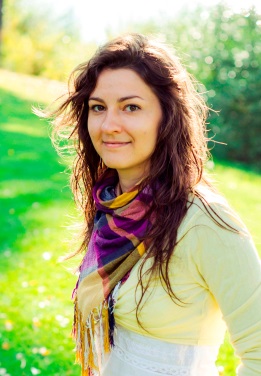 Mit jelent a pszichológiai tanácsadás?A tanácsadás során egy szakember egy személlyel találkozik néhány alkalommal, azzal a céllal, hogy egy hozott problémát feltárjanak, és egyes kompetenciái fejlődjenek.Kiknek szól a szolgáltatás?A karon aktív hallgatói státusszal rendelkezők számára biztosított a lehetőség.Milyen kérdésekben szoktak pszichológust megkeresni?A helyzetek természete széleskörű, ebből néhány példát említve gyakoriak:családi élettel kapcsolatos kérdésektársas és párkapcsolati nehézségektanulmányokkal kapcsolatos problémákmegküzdési stratégiák mozgósításaasszertív kommunikáció fejlesztéseegyéb, élethelyzetből adódó krízisekHogy működik a tanácsadás?A megkeresést követően egy előre egyeztetett találkozás során a hallgatónak lehetősége van feltárni a hozott kérdést, nehézséget. A helyzetet körbejárják és közösen döntenek a következő lépésről, ami a leghasznosabb eredménnyel jár. Ezután időpontot egyeztetnek a rendszeres találkozásokhoz. A találkozásokra jellemzően hetente kerül sor, 50 percben.Mi történik az adataimmal?A pszichológusi munka egyik alapvető feltétele a titoktartás és az adatok bizalmas kezelése, így az elhangzottak pszichológusi titokkörbe tartoznak. Hogy tudok jelentkezni?Jelenleg kétféleképpen, személyesen fogadási időben, illetve e-mailben bármikor.Fogadási idők:kedd: 12-16 óráigcsütörtök: 10-14 óráigCím: Kecskeméti u. 10-12. 203-as szobaE-mail: laszlo.noemi@ajk.elte.huLEGFONTOSABB TUDNIVALÓK Az Eötvös Loránd Tudományegyetemre vonatkozó legfontosabb általános jellegű információkat az Egyetem által minden évben kiadott ELTE Ténykönyv tartalmazza, amely az ELTE honlapján (www.elte.hu) is teljes terjedelemben hozzáférhető. A Ténykönyvben foglalt információkon túlmenően e helyütt a következő tudnivalókat ismertetjük.A tanulmányi tanácsadást az Állam- és Jogtudományi Karon a Tanulmányi Hivatal nyújt, elérhetőségét ld. a Tanulmányi Hivatal c. fejezetben, valamint a www.ajk.elte.hu oldalon.A fogyatékossággal élő hallgatókkal foglalkozó kari koordinátor dr. Hoffman István egyetemi docens, elérhetőségét ld. a Tájékoztató az ELTE-n tanuló speciális szükségletű hallgatók számára c. fejezetben.A Tanulmányi Hivatal a szeptemberi beiratkozásra vonatkozó aktuális tudnivalókat hirdetőtábláján és a Kar honlapján (www.ajk.elte.hu) két hónappal korábban (július hónapban) közli.A Kar által szedett díjakra és költségtérítésekre a Kari Tanács mindenkor hatályos határozatai irányadóak, amelyek hozzáférhetőek a Kar honlapján, „Oktatás/Tanulmányi ügyek, tájékoztatók/Költségtérítés és egyéb díjak” elérési útvonalon.Az Állam- és Jogtudományi Karon a Kari Könyvtár és az Informatikai Csoport által üzemeltetett számítógépek a hallgatók rendelkezésére állnak.Sportolásra, szabadidős programokra az ELTE (a BEAC és a PPK) által biztosított lehetőségek mellett a Kar hallgatói számára a kari tánckurzusok, a Perjátszókör, valamint a HÖK által szervezett programok keretében is mód nyílik, ez utóbbi lehetőségekről ld. a jelen tájékoztató megfelelő fejezeteiben foglaltakat.a legFontosabb tanulmányi tudnivalókA képzés alapdokumentumai a képesítési és kimeneti követelmények, a képzési program, a mintatanterv (ajánlott tanrend), valamint az aktuális szemeszter tanulmányi tájékoztatója (tanrend-órarend).A képesítési és kimeneti követelmények (KKK) jogszabályi szinten, országosan egységesen, tömör formában foglalják össze egy-egy felsőoktatási képzési szak szakmai céljait, az oktatandó főbb tanulmányi területeket és ezek kreditarányait stb. Képzéseink hatályos KKK-ját az alap- és mesterképzési szakok képzési és kimeneti követelményeiről szóló 15/2006. (IV. 3.) OM rendelet tartalmazza.A KKK alapján a felsőoktatási intézmény szenátusa hagyja jóvá az adott szak képzési programját, amely — a Magyar Felsőoktatási Akkreditációs Bizottság (MAB) által jóváhagyott ún. szakindítási kérelemben foglaltaknak megfelelően — részletesen felsorolja az egyes kurzusokat, azok célját, tantervi besorolását, kreditértékét, óraszámát, tematikáját, kötelező és ajánlott irodalmát, a számonkérés formáját stb. A képzési programok az ELTE honlapján elérhetőek. A képzési program részét képezi a  tanterv, amely az alábbi elérési útvonalon található Oktatás/A Kar képzései – Ajánlott tantervek útvonalon.A képzési programot tovább konkretizálja a szintén a Szenátus által jóváhagyott mintatanterv (ajánlott tanrend), amely felsorolja az egyes félévekben (szemeszterekben) felvenni javasolt, ill. felvehető kurzusokat, és azok legfontosabb adatait, így különösen az adott kurzusok előfeltételeként, társfeltételeként meghatározott kurzusokat, valamint az adott kurzusok teljesítése esetén szerezhető kreditpontok számát. A képzések mintatantervei a kari honlapon (www.ajk.elte.hu) elérhetőek. Az aktuális szemeszter tanulmányi tájékoztatóját, vagyis a kurrens tanrendet az oktatási dékánhelyettes felügyelete alatt a Kar Tanulmányi Hivatala állítja össze, és minden félév kezdete előtt a Kar honlapján és a Kari Könyvtárban hozzáférhető nyomtatott formában is közzéteszi. A mindenkori tanrend a mintatanterv és az egyéb általános jellegű tudnivalók mellett közli az adott szemeszterben irányadó időbeosztást, a tanulmányi cselekményekre előírt kurrens határidőket, a meghirdetett kötelező kurzusok helyét és idejét.Felhívjuk a figyelmet arra, hogy az egyes kurzusok előfeltételeit hitelesen a mindenkori tanrendi tájékoztatóban közzétett mintatanterv tartalmazza. Amennyiben az aktuális tanrendi tájékoztatóban az egyes kurzusok leírásánál a hiteles mintatantervhez képest kevesebb előfeltétel szerepel, vagy az előfeltétel feltüntetése teljesen elmarad, de a kurzust előfeltételek híján bárki felveszi és teljesíti, a kurzust HKR 19. § (4) bek. alapján a Tanulmányi Hivatal törli. Ezért felhívjuk valamennyi hallgató figyelmét, hogy a tanulmányi előfeltételeket a mintatantervben ellenőrizze le. A megszerzett ismeretek értékelésének módjára vonatkozó szabályokat a HKR 64-69. §, valamint 231-232. § tartalmazza. A számonkérés módjai hierarchikus rendszert alkotnak: aláírás, szemináriumi jegy, beszámoló, kollokvium, alapvizsga, szigorlat, záróvizsga. Az aláírás kivételével valamennyi értékelési forma ötfokozatú érdemjeggyel (osztályzat) történik.Tipikus számonkérési forma a kollokvium, amelyen a hallgató a tantervben meghatározott kötelező tantárgyak egy szemeszternyi (kivételesen két szemeszternyi) anyagának elsajátítását bizonyíthatja. A kollokvium nemcsak szóbeli, hanem írásbeli formában, ill. a két forma kombinációjával is történhet (ld. HKR 67. §).A kreditponttal nem honorált gyakorlatok teljesítésének értékelési formája az2010 előtti jogász tanterv és a HKR 2010 előtti szabályai szerint az aláírás.A szemináriumok teljesítésének értékelési formája az ötfokozatú szemináriumi jegy.A tantervben meghatározott (elsősorban az alternatív és a fakultatív) kurzusok teljesítésének szóbeli vagy írásbeli értékelési formája a beszámoló, amely ötfokozatú értékelést jelent.A kétszemeszteres kötelező tárgyakat lezáró, azok teljes anyagának ismeretét ellenőrző vizsga az alapvizsga és a szigorlat, amelyek minden esetben szóbeli vizsgák (mindazonáltal írásbeli beugróval kombinálhatóak, ld. HKR 68. § (2) bek.).A legmagasabb szintű számonkérési forma a tanulmányok befejezését jelentő záróvizsga (régebbi elnevezéssel: államvizsga), amely a képzés szempontjából legfontosabb tantárgyak teljes — legalább két szemeszternyi — anyagát öleli fel, és háromtagú bizottság előtt szóban történik. A tanulmányok befejezését jelentő záróvizsgákra, így különösen azok megismétlésére különleges, szigorú szabályok vonatkoznak (HKR 82. §, 240. §).A záróvizsga-előkészítő előadások (régebbi elnevezéssel: szakszemináriumok) lehallgatásának igazolására szolgáló forma „aláírás”.Az osztatlan jogász mesterképzésben részt vevő hallgatók tanulmányaik eredményes befejezése alapján a 15/2006. (IV. 3.) OM rendelet értelmében végzettségi szintként mesterfokozatot, jogász (angolul: Jurist) szakképzettséget nyernek el. A jogi diploma megszerzése a nemzeti felsőoktatásról szóló törvény (2011. évi CCIV. tv.) 52. § (7) bek. és az idézett OM rendelet értelmében is a jogász szakképzettségre utaló doktori cím (dr. jur.) viselésére jogosít. Az Egyetem erről a hagyományoknak megfelelő szövegű latin és magyar nyelvű állam- és jogtudományi doktori oklevelet ad ki.A levelező tagozatos képzések, mint államilag nem finanszírozott képzések, költségtérítéses/önköltséges szolgáltatásként működnek. A költségtérítés/önköltség összegét a Kar Tanácsa határozza meg (a hatályos határozat megtekinthető a www.ajk.elte.hu oldalon Tanulmányi Hivatal anyagai hivatkozásra kattintva). A képzés költsége az egyetemre történő első beiratkozástól függ, mely összeget a hallgató (illetve a hallgató erre vonatkozó megállapodása esetén a munkáltató) köteles a félévente megadott időpontig befizetni.A hallgatók tanulmányi ügyeik intézése céljából a Kar Tanulmányi Hivatalához fordulhatnak, a félfogadási időkről a Tanulmányi Hivatal c. fejezet ad tájékoztatást.A hallgatói jogorvoslat rendjét a HKR IX. fejezete (160-168. §) tartalmazza.* * *Az alábbiakban a Tanulmányi Hivatal gyakorlatában rendszeresen felmerülő problémák alapján néhány fontos tudnivalóra kiemelten felhívjuk a t. Hallgatóság figyelmét:A hallgatókra nézve kötelező, a szabályzatban foglalt vagy annak alapján megállapított határidők elmulasztása általában nem menthető ki, jogvesztő, emellett meghatározott esetekben különeljárási/késedelmi díj befizetését vonja maga után, sőt a határidők elmulasztása miatt adott esetekben a tanulmányi idő meghosszabbodhat.A hallgató egyetemi tanulmányainak megkezdésekor köteles a Tanulmányi Hivatal által meghatározott napon és helyen személyesen beiratkozni, valamint minden szemeszter elején az Elektronikus Tanulmányi Rendszeren (NEPTUN) keresztül regisztrálni. A hallgató a félév elején választhatja azt a lehetőséget, hogy tanulmányait a HKR 4. § 7. és 67. pontjának megfelelően szünetelteti. Az Nftv. 45. § (1) bek. értelmében a szünetelés összefüggően két félévnél hosszabb nem lehet, ill. ez esetben a hallgatót el kell bocsátani.A hallgató a kurzusokat az Neptun-on keresztül maga köteles a kurzusfelvételi időszakban felvenni. Az e kötelezettség elmulasztásából eredő hátrányokat a hallgató viseli.A kurzusfelvételkor ügyelni kell arra, hogy a meghatározott kurzusokhoz társfeltételként meghatározott kurzusokat is fel kell venni, emellett a második szemesztertől kezdődően számos kurzus felvétele előfeltétel(ek) teljesítéséhez van kötve. Kurzusok utólagos felvételére nincs lehetőség, ha pedig a hallgató a megfelelő előfeltételek hiányában vett fel és/vagy teljesített kurzust, az ilyen kurzusfelvételt a Tanulmányi Hivatal hivatalból törli.A szemináriumokon és a gyakorlatokon a jelenlét kötelező (HKR 63. § (2) bek.). A távollét szankcióiról a HKR 66. § (1) bek. rendelkezik.A tanszékek a szemináriumokon a beszámoló elfogadásához, ill. a gyakorlatok esetében a gyakorlati jegy megadásához évközi teljesítéseket (pl. zárthelyi dolgozatok eredményes megírása) is előírhatnak (HKR 63. § (3) bek.). E kötelezettségek nem teljesítése esetén a javítás, pótlás feltételeit a tanszék határozza meg. Az évközi kötelezettségek elmulasztása esetében a beszámoló elfogadása, ill. a gyakorlati jegy megadása megtagadható. Egyes tantárgyak (pl. Közigazgatási jog) esetében az ahhoz kapcsolódó gyakorlat teljesítése a tantárgyi vizsgára (kollokviumra) bocsátás feltételét képezi, ezért a gyakorlat sikertelensége esetén a tantárgyat és a gyakorlatot is ismételten fel kell venni.A vizsgákon való késedelmes megjelenés vagy távollét következményeit a tanszékek eltérő módon határozzák meg. E következményekről és a kimentés lehetőségéről célszerű előzetesen tájékozódni.Sikertelen kollokvium esetében annak megismétlése (utóvizsga) legkorábban a sikertelen vizsga letételét követő 3. napon, alapvizsga és szigorlat esetében az 5. napon lehetséges (HKR 73. § (5) bek.), feltéve, hogy az adott vizsganapon van szabad férőhely.A tanszékek a hallgatói létszám min. 120 %-ának megfelelő vizsgaalkalmat biztosítanak (az utóvizsgák nélkül) akként, hogy az alkalmak a vizsgaidőszak első és második felét tekintve egyenletesen oszoljanak meg (HKR 70. § (4) bek.).A tanszékek a vizsgaidőszak utolsó előtti hetének végéig sikertelenül vizsgázott hallgatók számára utóvizsga lehetőséget nyújtanak (HKR 73. § (1) bek.), azt azonban nem kötelesek biztosítani, hogy minden hallgató kimeríthesse az egyazon vizsgaidőszakban elvileg rendelkezésre álló legfeljebb két utóvizsga lehetőséget.Egy kurzust (tanegységet) a tanulmányok során legfeljebb háromszor lehet felvenni, és egy tanegységből összesen legfeljebb hat alkalommal lehet a vizsga letételét megkísérelni. Amennyiben a hallgató egy adott tanegységből a vizsgát a harmadik kurzusfelvétel félévében sem tudja eredményesen letenni, vagy egy tanegységből összességében a hatodik vizsgáján is elégtelen osztályzatot szerez, akkor a Karról el kell bocsátani (HKR 52. §).Azt a hallgatót, aki a képzési idő feléig a tantervben előírt kreditek 20%-át (Osztatlan képzésen az első öt regisztrált félév alatt legalább 60 kreditet, BA képzésen az első három regisztrált félév alatt legalább 36 kreditet, MA képzésen az első két regisztrált félév alatt legalább 24 kreditet) nem teljesíti, el kell bocsátani (HKR 52. § (1) d), 223. § (1)).Az alacsony számú kredit szerzésének további szankciója az államilag támogatott/állami ösztöndíjas képzésben részt vevő hallgatónak költségtérítéses/önköltséges képzési formába történő átsorolása; aki az utolsó két olyan félév átlagában, amelyben hallgatói jogviszonya nem szünetelt (aktív volt), illetve nem a 81. § (3) és (4) bekezdésében meghatározott külföldi képzésben vett részt, nem szerzett legalább tizennyolc kreditet, és nem érte el az  intézmény szervezeti és működési szabályzatában – a  Kormány rendeletében meghatározottak szerint – megállapított tanulmányi átlagot. (Nftv. 48. § (2) bek. alapján HKR 132. és 132/A. §).Átsorolás a 2016/17. félévben és azt követő félévekben felvett hallgatókra: A felsőoktatási intézmény tanévenként köteles önköltséges képzésre átsorolni azt a magyar állami (rész)ösztöndíjjal támogatott képzésben részt vevő hallgatót, aki utolsó két aktív félévében kurzus vagy vizsgakurzus teljesítésével nem szerzett legalább 36 kreditet, vagy nem érte el a 87/2015. (IV. 9.) Korm. rendelet 10. mellékletében meghatározott átlagot, továbbá azt, aki a 48/D. § (2) bekezdése szerinti nyilatkozatát visszavonja.A 2010 szeptembere előtt beiratkozott, és a tanulmányaikat a korábbi jogász mintatanterv szerint folytató hallgatókat a jogász tanterv 2010-ben történt átalakítása elvileg és általában nem érinti, de a 2008 és 2009 szeptemberében beiratkozott hallgatók jogosultak a Jog- és állambölcselet záróvizsga helyett az Európai jogi záróvizsgára jelentkezni.Az Nftv. 51. § (1) bek.-ével összhangban a jogász mesterszaknak a 15/2006. (IV. 3.) OM rendelet mellékletében közzétett képzési és kimeneti követelményei (KKK) szerint csak az a hallgató szerezhet oklevelet, aki egy élő idegen nyelvből államilag elismert középfokú, B-komplex, (régebben „C” típusú) vagy azzal egyenértékű nyelvvizsgával rendelkezik.Azok a másoddiplomás hallgatók, akik legkésőbb 2005-ben kezdték meg tanulmányaikat, a ma már nem hatályos 77/2002. (IV.13.) Korm. rend. 5. sz. mellékletében foglaltak szerint mentesülhetnek a nyelvvizsga letételének kötelezettsége alól.Szintén mentesülnek a nyelvvizsga letételének kötelezettsége alól az Nftv. 107. § (1) bek. alapján azok a hallgatók, akik tanulmányaik első évfolyamon történő megkezdésének évében 40. életévüket már betöltötték. Ez a rendelkezés azoknál alkalmazható utoljára, akik a 2015/2016. tanévben tesznek záróvizsgát.* * *KREDITELISMERTETÉS. A kreditrendszerű képzésben résztvevő hallgatók számára lehetséges a másutt végzett tanulmányok kreditjeinek elismertetése, és elismerés esetén mentesülnek az ELTE ÁJK tanrendjében szereplő adott kurzussal kapcsolatos tanulmányi kötelezettségek alól. A kreditelismerés feltételei:a helyettesítő kurzusnak tartalmilag legalább 75%-ban azonosnak kell lennie az ELTE ÁJK tanrendjében szereplő kurzussal;a tartalmi megfelelés nem csak a tematikai egyezést, hanem a képzés szintjének és mélységének egyezését is feltételezi; az ÁJK tanrendjében szereplő azon kurzust, amellyel kapcsolatban kreditelismertetési kérelmet ad be a hallgató, fel kell venni az Neptun-ban;a kreditelismerés iránti kérelmeket a honlapon található formanyomtatványon lehet benyújtani, a nyomtatványon megadott mellékletekkel együtt;a kreditelismerésre irányuló kérelmet a „Tanév időbeosztása” c. fejezetben, a „Kérelmek” c. pontban megadott időpontig a Tanulmányi Hivatalban az illetékes előadónál kell leadni;amennyiben a Kar Kreditátviteli Bizottsága elismeri a kreditet, akkor ez a leckekönyvbe bevezetésre kerül, és a kérelmező mentesül az adott kurzusra vonatkozó vizsgakötelezettség alól;a Bizottság a döntését a kérelem beadásának félévében, a szorgalmi időszak 13. hetéig meghozza.Lemaradó hallgatók. Azok a hallgatók, akik tanulmányaikat 2010 szeptembere előtt kezdték meg, tanulmányaikat továbbra is a rájuk nézve beiratkozásuk idején irányadó tanterv szerint folytatják. Számukra a tanszékek a továbbiakban is megfelelően biztosítják a régi tanterv kötelező és alternatív kurzusainak felvételét a mintatanterv szerinti (őszi/tavaszi) szemeszterben. A tanszékek a régi kurzusok külön foglalkozásként való meghirdetése helyett megállapíthatják egyes régi és új kötelező, ill. alternatív kurzusok ekvivalenciáját, és ennek alapján az ekvivalens kurzusokat azonos helyen és időben, de két különböző (régi és új) kurzuskóddal megjelölve hirdethetik meg. Ekvivalencia esetén a hallgató az adott kurzus elismertetése vagy teljesítése alapján a kurzusra a saját képzési programjában előirányzott kreditértéket szerzi meg.Harmadik tárgyfelvétel és elbocsátás(Alternatív kurzusok, évfolyamdolgozat, választható kurzusok)HKR„[…] 52. § (1) Az Nftv. 59. § (3) bekezdés b), c) pontjában és (4) bekezdésében foglalt feltételek teljesülésén túl – az Nftv. 59. § (3) bekezdés a) pontjában adott felhatalmazás alapján – el kell bocsátani a hallgatót a szakról (ideértve a felsőoktatási szakképzést is), ha a) egy, a szak képzési tervében szereplő tanegységet háromszori, nyelvi alapvizsga esetében négyszeri felvétel után sem teljesített […]”Jogász (nappali – JN4)A) A tantervben a tanegység neve:Választható szakmai ismeretek 1-9.[J4:xV(ae)]Évfolyamdolgozat 1-2.[J4:ÉD(1)-(2)]B) Nem vonatkozik rá: Fakultatív 1-8.[J4:xFAK] Modulhoz tartozó fakultatív[J4:xFAK(MB)(MC)(MK)(MN)]jogász(nappali –kifutó tanterv - JN3)A) A tantervben a tanegység neve:Differenciált szakmai ismeretek 1-10.[J3:xD(ae)]Elméleti jogi választható 1-2.[J3:xEJ(ae)]Évfolyamdolgozat 1-2.[J3:ÉD(1)-(2)]Társadalomtudományi választható 1-2.[J3:xTT(ae)]B) Nem vonatkozik rá: Fakultatív 1-8.[J3:xFAK] Modulhoz tartozó fakultatív[J3:xFAK(MB)(MC)(MK)(MN)]C) Mikor von maga után elbocsátást a harmadik tárgyfelvétel?1.) Példa 1:a) első tárgyfelvétel (2013/14. II. félév):- tárgyfelvétel: 3 differenciált alternatív- teljesítés: nem teljesíti egyiket semb) második tárgyfelvétel (2014/15. I. félév):- tárgyfelvétel: 1 differenciált alternatív- teljesítés: nem teljesític) harmadik tárgyfelvétel (2015/16. I. félév):		- tárgyfelvétel: 2 differenciált alternatív		- teljesítés: nem teljesíti egyiket semA harmadik tárgyfelvétel elbocsátást von maga után, mivel a tantervben szereplő tanegységet nem teljesítette háromszori felvétel után sem.2.) Példa 2:a) első tárgyfelvétel (2013/14. II. félév):- tárgyfelvétel: 3 differenciált alternatív- teljesítés: nem teljesíti egyiket semb) második tárgyfelvétel (2014/15. I. félév):- tárgyfelvétel: 1 differenciált alternatív- teljesítés: teljesíti c) első tárgyfelvétel (2015/16. I. félév):		- tárgyfelvétel: 2 differenciált alternatív		- teljesítés: nem teljesíti egyiket semMivel teljesítette a felvett tárgyat a 2014/15 I. félévben újraindul a számolás és nincs harmadik tárgyfelvétel a következő félévben, újra első tárgyfelvételnek fog számítani.Jogász (nappali – régi tanterv – JN1, JN2)A tantervben a tanegység neve:Évfolyamdolgozat 1-2.[J1:ÉD 1-2.]Tanszékekhez kötött alternatív tárgyak [J1:FILalt J1:EÁJTalt J1:PJalt 1-3. J1:STAalt 1-2. J1:POLalt J1:AGJalt 1-2. J1:AJaltJ1:BJalt J1:JSZalt J1:KRalt J1:MUJalt]politikatudományok BA(BP3)A tantervben a tanegység neve:Alternatív előadás 1-6. [BP3-ALT1-6.]Politológia BA(kifutó - BP2)A tantervben a tanegység neve:Alternatív előadás 1-6. [BP2-ALT1-6.]Politikatudomány MA (PM2)A) A tantervben a tanegység neve:Az Intézet által felkínált szabadon választható tárgy 1-2.[PM2-ISzV1-4.]Kötelezően választandó jogi tárgy 1-2. (külön-külön)[PM2-KJV1-2.]B) Nem vonatkozik rá:Szabadon választható tárgy 1-3.[PM2-SzV1-3.]Politikatudomány MA (kifutó - PM1)A) A tantervben a tanegység neve:Az Intézet által felkínált szabadon választható tárgy 1-2.[PM1-ISzV1-4.]Kötelezően választandó jogi tárgy 1-2. (külön-külön)[PM1-KJV1-2.]B) Nem vonatkozik rá:Szabadon választható tárgy 1-3.[PM1-SzV1-3.]Kriminológia MA(KM1)A tantervben a tanegység neve:Alternatív szeminárium[KM1:ALT(1)-(3)]Kriminológia MA(kifutó - KM0)A tantervben a tanegység neve:Alternatív szeminárium[KM0:ALT(1)-(3)]A Hallgatói ÖnkormányzatA Hallgatói Önkormányzat, a Kar hallgatóinak érdekképviseletét ellátó egyetlen legitim önigazgató szervezet, amely részt vesz a Kar és az Egyetem működését meghatározó döntések előkészítésében, meghozatalában és végrehajtásában. Sok minden más mellett intézi és segíti a hallgatók egyetemmel kapcsolatos ügyeit; támogatja és szervezi a Kar hallgatóinak szakmai, kulturális, sport és egyéb közösségi tevékenységét. Megszervezi a kari oktatói munka hallgatói véleményezését. Összegyűjti és rendszerezi az ösztöndíjakkal, pályázatokkal, álláslehetőségekkel kapcsolatos információkat, diákcseréket folytat és kapcsolatot tart külföldi egyetemek hallgatói szervezeteivel. Biztosítja továbbá a Jurátus című kari újság kiadásához szükséges anyagi és infrastrukturális hátteret.A Hallgatói Önkormányzat elérhetőségei:1053 Budapest, Kecskeméti u. 10-12.Telefonszám: 483-8000/4642, Fax: 483-8010Honlap: ajkhok.elte.huE-mail: hok@ajkhok.elte.huAz iroda nyitvatartási rendje (szorgalmi időszakban):
Hétfő: 14.00 - 16.00
Szerda: 12.00 - 14.00
Csütörtök: 14.00 - 16.00
A vizsgaidőszak alatt az iroda zárva tart, egyéni ügyintézés e-mailben előre egyeztetett időpontban történik.Tantermek, gyakorlók„A” épület (Egyetem tér 1-3.)I. tanterem	SOMLÓ AUDITÓRIUM	I. emelet 106.II. tanterem	DÓSA AUDITÓRIUM	I. emelet 109.III. tanterem	RÉCSI AUDITÓRIUM	I. emelet 111.IV. tanterem	I. emelet 114.V. tanterem	II. emelet 221.VI. tanterem	FAYER AUDITÓRIUM	I. ½. emelet 203.VII. tanterem	NAGY ERNŐ AUDITÓRIUM	I. ½. emelet 305.VIII. tanterem	VÉCSEY AUDITÓRIUM	II. ½. emelet 503.IX. tanterem	GROSSCHMID AUDITÓRIUM	III. emelet 305.Szladits szeminárium	½ emelet 110.Büntetőjogi gyakorló	I. ½ emelet 201.Közgazdasági gyakorló	II. emelet 231.Nenzetközi jogi gyakorló	I. emelet 122.Informatikai labor I.	IV. emelet 604. (tetőtér)PhD szoba	III. emelet 321.Navratil Ákos terem	I. emelet 118.A/1	gyakorló	fsz. 3.A/2	gyakorló	alagsor 5.A/3	gyakorló	alagsor 4.A/4	gyakorló	alagsor 8.A/5	gyakorló	alagsor 10.A/6	gyakorló	½ em.A/7	gyakorló	I. em. 125.A/8	gyakorló	II. em. 240.A/9	gyakorló	III. em. 340.A/10	gyakorló	III. em. 318.A/11	gyakorló	III. em. 323.A/12	gyakorló	III. em. 324.A/13	gyakorló	IV. em. 602. (tetőtér)A/14	gyakorló Multimédiás tárgyaló	IV. em. 603. (tetőtér)„B” épület (Kecskeméti utca 10-12.)B/I.	tanterem	fsz. 3.B/II.	tanterem	I½ emelet 112.B/1	gyakorló	fsz. 1.B/2	gyakorló	fsz. 2.B/3	gyakorló	fsz. 4.B/4 	gyakorló	½ emeletB/5	gyakorló	½ emeletB/6 	gyakorló	II. emelet 202.B/7 	gyakorló	II. emelet 204.B/8 	gyakorló	II. emelet 205.B/9	gyakorló	II. emelet 211.B/10	gyakorló	II. emelet 212.B/11	gyakorló	III. emelet 302.B/12	gyakorló	III. emelet 304.B/13	gyakorló	III. emelet 305.B/14	gyakorló	III. emelet 307.B/15	gyakorló	III. emelet 310.B/16	gyakorló	III. emelet 311.B/17	gyakorló	III. emelet 314.B/18	gyakorló	III. emelet 315.Nyelvi Labor	1 ½ emelet 118.Minden tagozat számára2018. február 11. (vasárnap) 24.00-igNeptun-on keresztülZáróvizsgára jelentkezésminden tagozaton2018. február 9-ig (péntek)Tanulmányi HivatalbanRangsorolásos kurzusfelvétel2018. február 2. (péntek) 20.00 -2018. február 8. (csütörtök) 17.00Neptun-on keresztül,hirdetmény alapjánVersenyjelentkezés2018. február 9.  (péntek) 16:00 – 2018. február 16. (péntek) 16:00Neptun-on keresztül,hirdetmény alapjánUtólagos kurzusfelvételi kérelmek leadásának jogvesztő határideje2018. február 23. (péntek) 12.00-igTanulmányi HivatalbanAz Állam- és Jogtudományi Karon2018. február 12. (hétfő)Órarend szerintValamennyi nappali tagozatos hallgató számára2018. március 28-tól (szerda)2018. április 3-ig (kedd)tavaszi szünetValamennyi nappali tagozatos hallgató számára2018. május 11. (péntek)Pázmány-nap 
(oktatási szünet)Az Állam- és Jogtudományi Karon2018. május 18. (péntek)Vizsgaidőszak2018. május 22-től (kedd)2018. július 6-ig (péntek)Vizsgaidőpontok közzététele2018. április közepénNeptun-on keresztülJelentkezés vizsgáraAz Neptun-on keresztül, a meghirdetett időponttólNeptun-on keresztülMinden képzésen2018. március 15. (szerda)Neptun-on keresztülMinden képzésen2018. május 18-ig (péntek)Tanulmányi HivatalbanA tavaszi szemesztert érintő kérelmek beadása2018. február 9-ig (péntek)Tanulmányi HivatalbanFellebbezésekAz első fokú határozat kézhezvételétől számított 15 napon belül.Két példányban a Hallgatói Jogorvoslati Bizottsághoz címezve a Kancellária, Jogi, Igazgatási és Közbeszerzési Igazgatóságra.Kreditelismertetési kérelmek2018. február 16-ig (péntek)Formanyomtatványon, Kreditátvételi Bizottságnak címezve a Tanulmányi Hivatalban.Költségtérítéssel kapcsolatos kérelmek2018. február 12. (hétfő)Tanulmányi HivatalbanKivételes tanulmányi rend a 2018/2019. tanév őszi szemeszterére2018. július 6-ig (péntek)Formanyomtatványon, Tanulmányi Bizottságnak címezve a Tanulmányi Hivatalban.Szakmai gyakorlat időpontja2018. február 5-től (hétfő)2018. március 16-ig (péntek)A Kar által megjelölt vagy engedélyezett munkahelyen.Szakmai gyakorlat teljesítésére vonatkozó igazolás benyújtási határideje jogászoknak2018. március 19-ig (hétfő)Formanyomtatványon (letölthető a www.ajk.elte.hu honlapról: Hallgatóinknak – Nyomtatványok) a MÁJT Tanszéken. Szakmai felelős:Bódiné dr. Beliznay KingaSzakmai gyakorlat teljesítésére vonatkozó igazolás benyújtási határideje politológusoknak2018. május 18-ig (péntek)Formanyomtatványon (letölthető a www.ajk.elte.hu honlapról: Hallgatóinknak – Nyomtatványok) a Politikatudományi Intézetben Szakmai gyakorlat teljesítésére vonatkozó igazolás benyújtási határideje kriminológusoknak2018. május 18-ig (péntek)Formanyomtatványon (letölthető a www.ajk.elte.hu honlapról: Hallgatóinknak – Nyomtatványok)a Kriminológia TanszékenJogászképzés Az záróvizsgát megelőző 12 hónappal (ajánlott tanterv szerint a nyolcadik szemeszter szorgalmi időszakának utolsó napjáig).TanszékenBA képzésekAz záróvizsgát megelőző 6 hónappal (ajánlott tanterv szerint az ötödik szemeszter szorgalmi időszakának utolsó napjáig).TanszékenMA képzésekAz záróvizsgát megelőző 6 hónappal (ajánlott tanterv szerint a harmadik szemeszter szorgalmi időszakának utolsó napjáig).TanszékenJogászképzés 2018. február 9-ig (2017/2018. tanév II. félévére)Tanulmányi HivatalbanJogászképzés2018. szeptember 7-ig(2018/2019. tanév I. félévére)Tanulmányi HivatalbanPolitológia képzések2018. május 4-ig (péntek)Politikatudományi IntézetbenKriminológia MA képzés2018. május 18-ig (péntek)Tanulmányi HivatalbanJogászképzés2018. február 12-től (hétfő)2018. március 19-ig (hétfő)TanszékenPolitológia képzés2018. június 4-től (hétfő)2018. július 6-ig (péntek)A záróvizsga beosztás szerint.Kriminológia MA képzés2018. június 4-től (hétfő)2018. július 6-ig (péntek)A záróvizsga beosztás szerint.Minden képzésen2018. február 9-ig (péntek)Tanulmányi HivatalbanJogászképzés2018. április 10-től (kedd) -2018. július 6-ig (péntek)Politológia képzés2018. június 4-től (hétfő)2018. július 6-ig (péntek)Kriminológia MA képzés2018. június 4-től (hétfő)2018. július 6-ig (péntek)A tavaszi záróvizsga-időszakban végzetteknekA dékán által megjelölt napokon 2018 júliusában.A záróvizsga befejezésének a sorrendjében történő beosztás alapján.BA és MA képzésekAz első záróvizsgacsoport végzésétől számított 30 napon belül, a dékán által megjelölt napon.Költségtérítések 2017. szeptember 1-től forintbanKöltségtérítések 2017. szeptember 1-től forintbanKöltségtérítések 2017. szeptember 1-től forintbanKöltségtérítések 2017. szeptember 1-től forintbanKöltségtérítések 2017. szeptember 1-től forintbanKöltségtérítések 2017. szeptember 1-től forintbanKöltségtérítések 2017. szeptember 1-től forintbanKöltségtérítések 2017. szeptember 1-től forintbanKöltségtérítések 2017. szeptember 1-től forintbanKöltségtérítések 2017. szeptember 1-től forintbanKöltségtérítések 2017. szeptember 1-től forintbanKöltségtérítések 2017. szeptember 1-től forintbanKöltségtérítések 2017. szeptember 1-től forintbanKépzés20112010200920082007200620052004200320022002 előttjogász nappaliKIFUTÓ247 000247 000194 000156 000146 000jogász nappali (osztatlan)KIFUTÓ257 000252 000247 000247 000247 000247 000másoddiplomás jogász estiKIFUTÓ195 000195 000195 000195 000195 000184 000184 000másoddiplomás jogász levelezőKIFUTÓ195 000195 000195 000195 000195 000195 000195 000195 000184 000184 000jogász levelező osztatlanKIFUTÓ202 000200 000195 000195 000politológia egyetemiKIFUTÓ146 000139 000127 000127 000politológia BAKIFUTÓ182 000182 000179 000179 000156 000151 000igazságügyi igazgatási BAKIFUTÓ172 000172 000166 000166 000166 000munkaügyi és társadalombiztosítási BAKIFUTÓ172 000172 000166 000166 000PhD képzésKIFUTÓ94 00094 00086 00086 00081 00081 00081 00066 00066 00066 00066 000Önköltségek 2017. szeptember 1-től forintban Önköltségek 2017. szeptember 1-től forintban Önköltségek 2017. szeptember 1-től forintban Önköltségek 2017. szeptember 1-től forintban Önköltségek 2017. szeptember 1-től forintban Önköltségek 2017. szeptember 1-től forintban Önköltségek 2017. szeptember 1-től forintban Önköltségek 2017. szeptember 1-től forintban *2015. januári EMMI döntés az önköltség összegéről*2015. januári EMMI döntés az önköltség összegéről*2015. januári EMMI döntés az önköltség összegéről*2015. januári EMMI döntés az önköltség összegéről*2015. januári EMMI döntés az önköltség összegéről*2015. januári EMMI döntés az önköltség összegéről*2015. januári EMMI döntés az önköltség összegéről*2015. januári EMMI döntés az önköltség összegérőlKépzés201720162015201420132012jogász nappali (osztatlan)INDUL300 000300 000300 000*269 000263 000263 000jogász levelező osztatlanINDUL260 000260 000260 000*209 000209 000209 000politológia BAINDUL220 000220 000220 000*189 000189 000189 000politikatudományi MAINDUL240 000240 000240 000240 000234 000234 000igazságügyi igazgatási BAINDUL200 000200 000200 000*179 000179 000179 000munkaügyi és társadalombiztosítási BAINDUL200 000200 000200 000*179 000179 000179 000kriminológia MAINDUL241 000241 000241 000240 000234 000234 000Master in Europeanand International Business LawINDUL309 000309 000309 000309 000259 000PhD képzésINDUL100 000100 000100 000100 000100 000100 000Önköltség Ft/félévÖnköltség Ft/félévSzakirányú továbbképzések2016/172017/18Jogászok számáraAdatbiztonsági és adatvédelmi szakjogász 160 000 Ft160 000 FtAdójogi szakjogász 151 000 Ft151 000 FtBefektetési és vállalatfinanszírozási szakjogász158 000 Ft158 000 FtBiztosítási szakjogász 145 000 Ft145 000 FtCsaládjogi szakjogász156 500 Ft156 500 FtEgészségügyi szakjogász157 500 Ft157 500 FtGazdasági büntetőjogi szakjogász 153 000 Ft153 000 FtIngatlanforgalmi szakjogász 161 000 Ft161 000 FtKereskedelmi jogi szakjogász137 000 Ft137 000 FtKörnyezetvédelmi szakjogász146 000 Ft146 000 FtKözbeszerzési szakjogász153 000 Ft153 000 FtMunkajogi szakjogász152 000 Ft152 000 FtSportjogi szakjogász153 000 Ft153 000 FtTársasági és cégjogi szakjogász 161 500 Ft161 500 FtTőkepiaci és bank szakjogász148 500 Ft148 500 FtNem jogászok számáraAdatbiztonsági és adatvédelmi jogi szakokleveles szakember171 000 Ft171 000 FtÉpítési jogi szakokleveles mérnök165 000 Ft165 000 FtJogi szakokleveles gazdasági (agrár, gazdaságtudományi, informatikai, műszaki, természettudományi) szakember161 000 Ft161 000 FtJogi szakokleveles orvos és egészségügyi szakember161 000 Ft161 000 FtJogi szakokleveles környezetvédelmi szakember188 000 Ft188 000 FtMunkajogi szakokleveles tanácsadó152 000 Ft152 000 FtA 2017/2018. TANÉVBEN FIZETENDŐ TÉRÍTÉSI ÉS SZOLGÁLTATÁSI DÍJAKA 2017/2018. TANÉVBEN FIZETENDŐ TÉRÍTÉSI ÉS SZOLGÁLTATÁSI DÍJAKA 2017/2018. TANÉVBEN FIZETENDŐ TÉRÍTÉSI ÉS SZOLGÁLTATÁSI DÍJAKJogcímEgységÖsszeg (Ft)Tanulmányi és vizsgaszabályzat szerinti vizsgadíjak (Térítési díjak)Tanulmányi és vizsgaszabályzat szerinti vizsgadíjak (Térítési díjak)Tanulmányi és vizsgaszabályzat szerinti vizsgadíjak (Térítési díjak)Vizsgáról való igazolatlan távollétalkalom3 5002. utóvizsga (azonos kurzusból azonos vizsgaidőszakban tett harmadik vizsga) alkalom4 0003. kurzusfelvétel (azonos tanegység harmadik felvétele)kurzus4 000Kredittúllépés 2006 után iratkozottaknakkredit5 000Kredittúllépés 2006 előtt iratkozottaknakkredit5 000 (max. 11 900)Vizsgalehetőség szakirányú továbbképzésen, amelynek során vizsgával záruló kurzust a korábbi félévben azt felvevő, de nem teljesítő hallgató olyan félévben is teljesíthet, amikor a kontaktórás kurzus nem kerül meghirdetésealkalom5 000Záróvizsgával kapcsolatos díjakZáróvizsgával kapcsolatos díjakZáróvizsgával kapcsolatos díjakUtóvizsgahallgatói jogviszonnyal3 500Utóvizsgahallgatói jogviszonnyal nem rendelkezőknek20 000Utóvizsga szakirányú továbbképzésen (hallgatói jogviszonnyal nem rendelkezőknek)egy tantárgy esetében25 000Utóvizsga szakirányú továbbképzésen (hallgatói jogviszonnyal nem rendelkezőknek)kettő vagy több tárgy, illetve védés esetében50 000Vizsgán való meg nem jelenéshallgatói jogviszonnyal3 500Vizsgán való meg nem jelenéshallgatói jogviszonnyal nem rendelkezőknek10 000Késedelmes teljesítés (Szolgáltatási díjak)Késedelmes teljesítés (Szolgáltatási díjak)Késedelmes teljesítés (Szolgáltatási díjak)Szakmai gyakorlatra jelentkezés és teljesítés igazolás késedelmes leadásaalkalom3 500Fizetési kötelezettség teljesítésére előírt határidő elmulasztása (késedelmi díj)költségtérítés esetén havonta3 500Fizetési kötelezettség teljesítésére előírt határidő elmulasztása (késedelmi díj)térítési és szolgáltatási díj esetén havonta3 500Utólagos beiratkozás/regisztráció/záróvizsga jelentkezésalkalom3 500Utólagos kurzusfelvétel/leadáskurzus3 500Okirat másodlatOkirat másodlatOkirat másodlatOklevél másodlatoklevél2 000 illetékOklevél másodlatjogász díszoklevél20 000 (+2 000 illeték)Europass (oklevélmelléklet) másodlateuropass10 000 (+2 000 illeték)Europass (oklevélmelléklet) 2006 előtt végzett hallgatóknakeuropass20 000Egyéb ügyviteli eljárási díjakEgyéb ügyviteli eljárási díjakEgyéb ügyviteli eljárási díjakTanulmányi igazolások (kivéve hallgatói jv. ig.)darab3 500Kreditigazolás (tematika)tárgy2 000Teljesítésigazolás (magyar és angol)darab3 500Féléves teljesítésigazolás (magyar és angol)második és további példányok2 000Leckekönyvi kivonat végzetteknek *                                                          (*az oklevéllel együtt kiadott első példány ingyenes)Neptunból6 500Leckekönyvi kivonat végzetteknek *                                                          (*az oklevéllel együtt kiadott első példány ingyenes)Törzskönyvből10 000Kreditelismertetési kérelemtárgy500(max. 15 000)